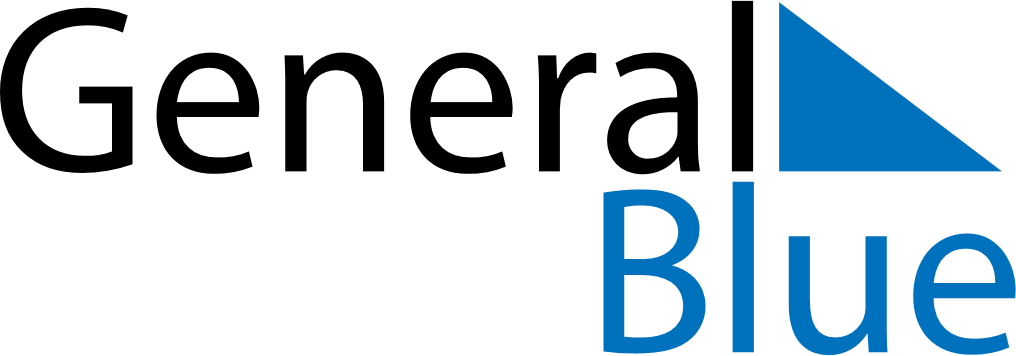 October 2020October 2020October 2020October 2020October 2020October 2020KenyaKenyaKenyaKenyaKenyaKenyaMondayTuesdayWednesdayThursdayFridaySaturdaySunday1234567891011Moi Day1213141516171819202122232425Mashujaa Day262728293031NOTES